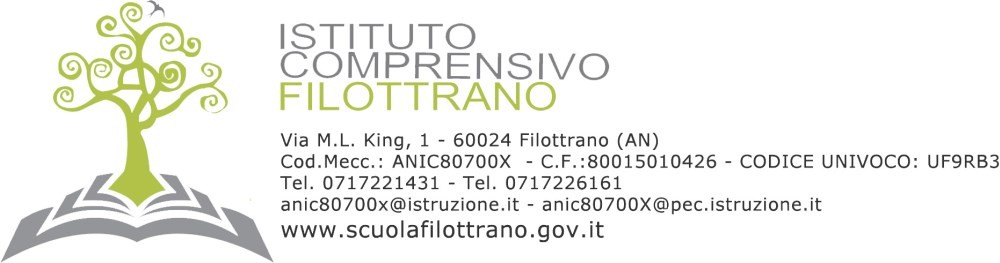 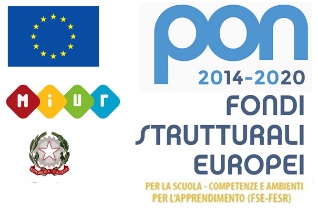 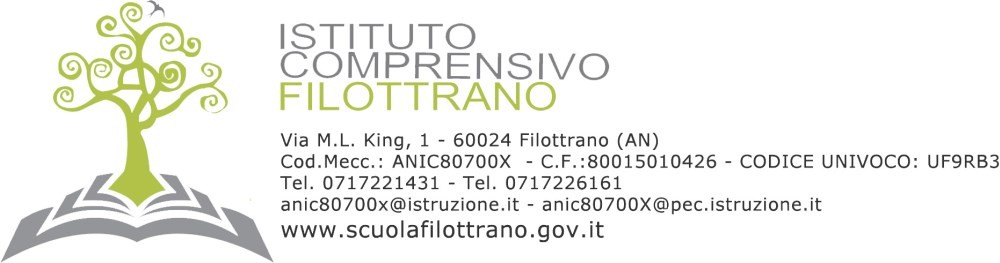 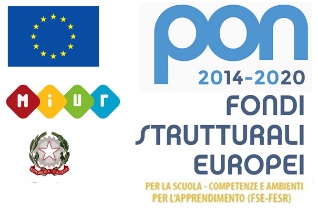 CUP F27I18000200007ALLEGATO 1 SCHEDA DI PARTECIPAZIONEAL DIRIGENTE SCOLASTICO dell’Istituto Comprensivo di Filottrano Via Martin Luther King,1 60024 Filottrano (AN) Il sottoscritto ________________________________________________________________ nato a _______________________              il ___________________________ Titolare / Legale Rappresentante dell’Impresa   ___________________________________________________________________________ C.Fiscale ____________________________,    Partita Iva ____________________________ con sede legale nel Comune di ____________________Provincia________ Via__________________________________________ n°______         CAP______________      e sede amministrativa nel Comune di _____________________   ____   Provincia     ________ Via_________________________________ n°_______    CAP __________________ Telefono______________________________      Fax     ________________________ Recapito presso il quale deve essere inviata qualsiasi comunicazione inerente la gara: ______________________________________________________________________Telefono___________________Fax__________________PEC:_____________________________________________________________ Avendo preso visione della manifestazione di interesse finalizzata all’affidamento diretto per la selezione, per titoli, di n. 1 esperto, cui demandare le pertinenti attività finalizzate alla realizzazione, entro il 30/06/2019, del progetto FSE Potenziamento delle competenze di base in chiave innovativa, a supporto dell’offerta formativa - “Sguardi competenti sulla realtà” per quanto riguarda il terzo modulo articolato in 30 ore come di seguito specificato:3° Modulo: WORDS LOOKING AT THE WORLDCHIEDEalla S.V. di partecipare alla selezione, nell’ambito del progetto PON FSE “Potenziamento delle competenze di base in chiave innovativa, a supporto dell’offerta formativa ”, per il seguente incarico:  ⃝     Esperto per il modulo WORDS LOOKING AT THE WORLDDICHIARA                                                                                                       sotto la propria personale responsabilità, consapevole delle sanzioni penali, nel caso di Dichiarazioni non veritiere, di formazione o uso di atti falsi, richiamate dall’art. 76 del DPR 445 del 28 dicembre 2000, di:godere dei diritti civili e politici;non aver riportato condanne penali e di non essere destinatario di provvedimenti che riguardano l’applicazione di misure di prevenzione, di decisioni civili e di provvedimenti amministrativi iscritti nel casellario ai sensi della vigente normativa;                            non essere stato destituito da pubbliche amministrazioni e di essere in regola con gli obblighi di legge in materia fiscale;non essere a conoscenza di procedimenti penali a proprio carico;                  di accettare, senza riserva alcuna, i termini, le modalità di partecipazione e le prescrizioni contenute nella richiesta di manifestazione d’interesse di cui all’oggetto;di essere in possesso di certificata competenza e/o esperienza professionale maturata nel settore richiesto, prima della pubblicazione del bando di selezione;di assicurare la propria disponibilità per tutta la durata prevista per la realizzazione del progetto;di essere a conoscenza che le dichiarazioni dei requisiti, qualità e titoli riportati nella presente domanda, nella acclusa scheda di valutazione e nell’allegato curriculum vitae sono soggette alle disposizioni del Testo Unico in materia di documentazione amministrativa emanate con DPR 445 del 28.12.2000.di possedere la professionalità richiesta dal presente avviso pubblico secondo quanto riportato nella tabella seguente: Il/La sottoscritto/a, allega:curriculum vitae nel formato standard europeo (EUROPASS) dell’esperto richiesto;dichiarazione di insussistenza incompatibilità;fotocopia documento d’identità in corso di validità.Tutti i documenti devono essere presentati ai sensi della legge 15/68 (ovvero come dichiarazione di responsabilità) e devono recare in calce la firma dell’aspirante, pena l’esclusione della domanda.Il/La sottoscritto/a si impegna, in caso di conferimento incarico, prima della stipula del relativo contratto, pena l’esclusione dalla eventuale nomina, a presentare tutta la documentazione comprovante le dichiarazioni rese e di quanto riportato nel curriculum.La/Il sottoscritta/o esprime il proprio consenso affinché i dati forniti possano essere trattati nel rispetto del Regolamento UE 2016/679 per gli adempimenti connessi alla presente procedura.Data ..........................................                        IL TITOLARE O LEGALE RAPPRESENTANTE Timbro e Firma                                                                                                                         	OGGETTO:Manifestazione di interesse finalizzata all’affidamento diretto per la selezione, per titoli, di n. 1 esperto, cui demandare le pertinenti attività finalizzate alla realizzazione, entro il 30/06/2019, del progetto FSE Potenziamento delle competenze di base in chiave innovativa, a supporto dell’offerta formativa - “Sguardi competenti sulla realtà” per quanto riguarda il terzo modulo articolato in 30 ore come di seguito specificato: WORDS LOOKING AT THE WORLDManifestazione di interesse finalizzata all’affidamento diretto per la selezione, per titoli, di n. 1 esperto, cui demandare le pertinenti attività finalizzate alla realizzazione, entro il 30/06/2019, del progetto FSE Potenziamento delle competenze di base in chiave innovativa, a supporto dell’offerta formativa - “Sguardi competenti sulla realtà” per quanto riguarda il terzo modulo articolato in 30 ore come di seguito specificato: WORDS LOOKING AT THE WORLDTITOLI DI STUDIO PUNTIRiservato  Ufficio“Nei corsi riservati alla formazione delle lingue straniere priorità assoluta va data ai docenti “madrelingua” vale a dire cittadini stranieri o italiani che per derivazione familiare o vissuto linguistico abbiano le competenze linguistiche ricettive e produttive tali da garantire la piena padronanza della lingua straniera oggetto del percorso formativo e che quindi documentino di aver seguito:a) il corso di studi e conseguito i relativi titoli (dalle elementari alla laurea) nel Paese straniero la cui lingua è oggetto del percorso formativo;b) il corso di studi e conseguito i relativi titoli (dalle elementari al diploma) nel Paese straniero la cui lingua è oggetto del percorso formativo e di essere in possesso di laurea anche conseguita in un Paese diverso da quello in cui è stato conseguito il diploma.Nel caso di cui al punto b), la laurea deve essere, obbligatoriamente, accompagnata da certificazione coerente con il “Quadro comune europeo di riferimento per le lingue” rilasciata da uno degli Enti Certificatori riconosciuti internazionalmente. Per i percorsi formativi finalizzati al raggiungimento della certificazione B2 del Framework europeo l'esperto deve essere in possesso di una Certificazione di livello C2; per tutti gli altri livelli l'esperto deve essere in possesso di unaCertificazione almeno di livello C1.Punteggio da indicare(fino a 99/110 14 punti, da 100/110 a 105/110 20 punti, da 106/110 a 110/110 26 punti, 110/110 e lode 30 punti)  In assenza di candidature rispondenti ai punti sopra indicati, la scuola potrà fare ricorso ad esperti “non madre lingua” ma che siano, obbligatoriamente, in possesso della laurea specifica in lingue straniere conseguita in Italia. Il certificato di laurea deve indicare le lingue studiate e la relativa durata. La scelta terrà in considerazione solo la lingua oggetto della tesi di laurea.Laurea vecchio ordinamento o laurea specialistica attinente allo specifico settorePunteggio da indicare(fino a 99/110 14 punti, da 100/110 a 105/110 20 punti, da 106/110 a 110/110 26 punti, 110/110 e lode 30 punti) OPPURE Laurea triennale più specialisticaPunteggio da indicare(fino a 99/110 14 punti, da 100/110 a 105/110 20 punti, da 106/110 a 110/110 26 punti, 110/110 e lode 30 punti)ALTRI TITOLI CULTURALI - PROFESSIONALIPUNTIRiservato  UfficioDottorato di ricerca attinente allo specifico settore(10 punti)Master e/o corsi di specializzazione inerenti allo specifico settore(10 punti per ogni titolo fino ad un max di 2 titoli)Partecipazione a corsi di formazione attinenti alla figura richiesta, in qualità di docente(5 punti per ogni docenza fino ad un max di 2 docenze)Partecipazione a gruppi scientifici di ricerca didattica e/o multimediali riconosciuti dal MIUR(5 punti per ogni titolo fino ad un max di 2 titoli)TITOLI DI SERVIZIO O LAVOROPUNTIRiservato  UfficioEsperienza lavorativa frutto di una specifica abilitazione all’insegnamento nel settore di riferimento con Enti e Istituzioni Pubbliche sulle specifiche tematiche richieste(5 punti per ogni esperienza effettuata  fino ad un max di 2)Esperienza lavorativa nel settore di riferimento con Enti e Istituzioni Pubbliche sulle specifiche tematiche richieste (5 punti per ogni esperienza effettuata  fino ad un max di 2)TOTALE PUNTEGGIO